Sygnatura akt: CEZAMAT/177/DDM/2024				               Zał. nr 1 do zapytania ofertowegoFORMULARZ OFERTY Nr………………….(wypełnia Wykonawca)Nazwa i adres WYKONAWCY:	…………………………………………………………………………………………………………………………………………………………….……..…………………………………………………………………………….........................................................................................................REGON: ………………..……………….…….…..……   NIP: …………………………………….…..………….…..…..Adres e-mail: ……………………………………………., numer telefonu: ………………………………………………..Wpis do KRS lub wpis do CEiDG lub inny dokument potwierdzający wpis Wykonawcy do rejestru przedsiębiorców zgodnie z prawem kraju siedziby Wykonawcy: …………………………………………………………………..………………………………………………………………Odpowiadając na zaproszenie do złożenia oferty na wykonanie zamówienia pn.:Zakup i dostawa drukarki 3D wraz z urządzeniami peryferyjnymi, sterującymi i akcesoriami, przeznaczonymi do druku 3D.Oferuję/my* wykonanie przedmiotu zamówienia za wynagrodzeniem w wysokości:cena netto: ………………………………………………..zł, podatek VAT ….….… %1), tj. ……..……….….…. złcena brutto: …………………………….………...……………………………………………………………….zł 
słownie brutto ……………….…………………………………………………………………………………..…złOświadczam/my*, że:wyżej podane ceny zawierają wszelkie koszty, jakie ponoszę/ponosimy* w celu należytego spełnienia wszystkich obowiązków wynikających z realizacji przedmiotu zamówienia, zapoznałem/łam/liśmy* się z opisem przedmiotu zamówienia zawartym  w  zapytaniu ofertowym i nie wnoszę/nie wnosimy* do niego zastrzeżeń,nie zachodzą w stosunku do mnie/nas przesłanki wykluczenia z postępowania na podstawie art. 7 ust. 1 ustawy z dnia 13 kwietnia 2022 r. o szczególnych rozwiązaniach w zakresie przeciwdziałania wspieraniu agresji na Ukrainę oraz służących ochronie bezpieczeństwa narodowego (Dz. U. poz. 835).w razie wybrania mojej/naszej* oferty zobowiązuję/jemy* się do realizacji zamówienia na warunkach określonych w zapytaniu ofertowym w miejscu i terminie wyznaczonym przez Zamawiającego,całość zamówienia wykonam/wykonamy* własnymi siłami*(jeżeli nie, Wykonawca wskazuje części zamówienia, których wykonanie zamierza powierzyć podwykonawcom)powierzę/powierzymy* podwykonawcom wykonanie części zamówienia w zakresie:…………………………………………………………………………………………………………………………firma podwykonawcy:………………………………………………………………………………..………………………………………Oświadczamy, że jestem / śmy* związani ofertą przez okres 30 dni od dnia złożenia oferty.Ponadto oświadczam/my*, że między mną a Zamawiającym nie występują jakiekolwiek powiązania świadczące o istnieniu konfliktu interesów, mówiące o powiązaniach osobowych lub kapitałowych.2)Załącznikami do formularza, stanowiącymi integralną część oferty, są:aktualny odpis z KRS lub inny dokument potwierdzający wpis Wykonawcy do rejestru przedsiębiorców zgodnie z prawem kraju siedziby Wykonawcy lub aktualny wpis do CEiDG lub innego podobnego rejestru w kraju siedziby Wykonawcy;pełnomocnictwo – jeżeli dotyczy;Projekt będzie realizowany w ramach projektu nr DOB-BIO-12-04-001-2022.„Innowacyjny zintegrowany system diagnostyki polowej i stacjonarnej inwazji pasożytniczych, bakteryjnych i wirusowych na obszarach PKW (DIAGNOTROP)”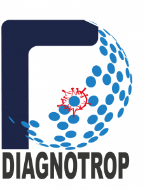 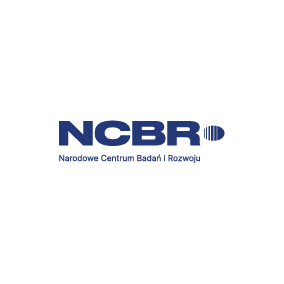 ……………………………….., dnia ……………………….  	                    …..…..………………………………..       miejscowość                             		data	                                     		podpis osoby uprawnionej* niepotrzebne skreślić1) aktualnie obowiązujące w Polsce stawki podatku VAT:23% – podstawowa stawka podatku VAT8% – stawka obniżona5% – stawka obniżona0% – stawka dla wewnątrzwspólnotowej dostawy towarów oraz eksportu towarówZw. - zwolnienia z podatku VATND. – w przypadku importu spoza UE zgodnie z art. 5 ust. 1 pkt 3), art. 17 ust. 1 pkt 1) ustawy z dnia 11 marca 2004 r. o podatku od towarów i usług2) Przez powiązania kapitałowe lub osobowe rozumie się wzajemne powiązania między Zamawiającym lub osobami upoważnionymi do zaciągania zobowiązań w imieniu Zamawiającego lub osobami wykonującymi w imieniu Zamawiającego czynności związane z przeprowadzeniem procedury wyboru Wykonawcy, a Wykonawcą polegające w szczególności na: a) uczestniczeniu w spółce jako wspólnik spółki cywilnej lub spółki osobowej, b) posiadaniu co najmniej 10% udziałów lub akcji, o ile niższy próg nie wynika z przepisów prawa lub nie został określony przez IZ PO,c) pełnieniu funkcji członka organu nadzorczego lub zarządzającego, prokurenta, pełnomocnika, d) pozostawaniu w związku małżeńskim, w stosunku pokrewieństwa lub powinowactwa w linii prostej, pokrewieństwa drugiego stopnia lub powinowactwa drugiego stopnia w linii bocznej lub w stosunku przysposobienia, opieki lub kurateli.NazwaIlośćProducent i nr katalogowy drukarki 3DDrukarka 3D wraz z urządzeniami peryferyjnymi, sterującymi i akcesoriami, przeznaczonymi do druku 3D.1 zestaw